Zadanie 1.Rodzice Moniki i Ali kupli na święta choinkę i postawili ją na stoliku o wysokości 7,4 dm. Odległość szczytu choinki od sufitu wyniosła 30 cm. Ile zapłacili za tę choinkę, jeśli wysokość pokoju wynosi 2,7 m? Skorzystaj z poniższego cennika.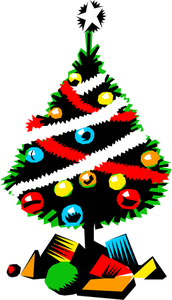 /maksymalny czas: 5 min, 2 punkty/Rozwiązanie:Zadanie 3.Mama przed świętami uzupełniła serwis obiadowy o talerze głębokie i płytkie. Talerze głębokie kosztowały 7 zł za sztukę, a płytkie 5 zł. Za 14 talerzy mama zapłaciła 86 zł. Ile kupiła talerzy głębokich, a ile płytkich?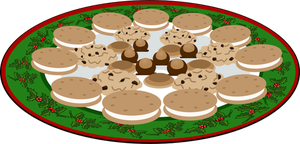 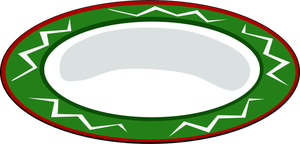 /maksymalny czas: 5 min, 3 punkty/Rozwiązanie:Zadanie 2.W ciągu 2 minut ułóżcie z elementów tangramu choinkę według wzoru./maksymalny czas: 3 min, 2 punkty/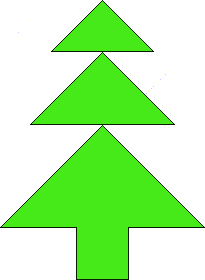 Zadanie 4.Na wigilię rodzice dziewczynek kupili trzy z czterech karpi o wagach: 1250 g, 145 dag, 1 kg 350 g oraz 1 kg 20 dag. Które z tych karpi kupili, jeśli łącznie ważyły one 3 kg 90 dag?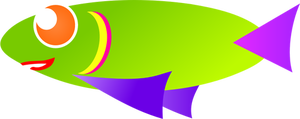 /maksymalny czas: 4 min, 3 punkty/Rozwiązanie:Zadanie 5.W pudełku znajdują się gałązki różnych drzew oraz szyszki. Dopasujcie szyszki do gałązek oraz podajcie nazwy drzew, z których pochodzą. Uwaga: niektóre elementy pozostaną bez „pary”!/maksymalny czas: 2 min, 3 punkty/Zadanie 8. Przełóżcie w poniższej „zapałkowej choince” 3 zapałki tak, aby uzyskać 4 trójkąty./maksymalny czas: 2 min, 2 punkty/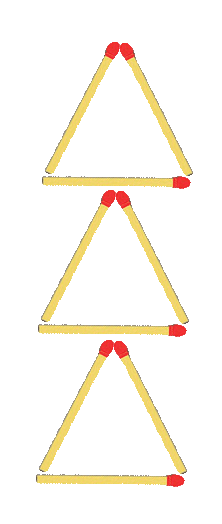 Zadanie 7. Rozwiążcie poniższą krzyżówkę. Wszystkie hasło wpisujemy poziomo. Litery z pól z cyfrą w czerwonym kolorze dadzą rozwiązanie. /maksymalny czas: 3 min, 3 punkty/1)  12 miesięcy2)  znak graficzny liczby3)  dochód jaki przynosi kapitał pożyczkowy4)  dawna miara długości lub procentowa5)  polska waluta6)  wynik odejmowania7)  figura geometryczna o trzech bokach8)  najniższy nominał wśród polskich monet9)  inaczej 12 sztuk10) znak zapisywany przy odejmowaniu11) 60 sztuk to ...12) wynik dodawania13) jednostka czasu trwająca 24 godziny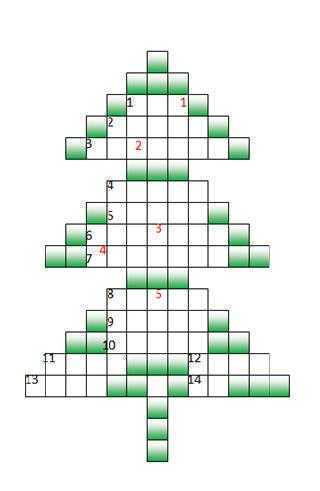 14) prosta z zaznaczonym punktem zerowym, liczbowaHasło: ………………………..Zadanie 8. Każde z dzieci: Tomek, Jacek, Basia, Monika, Karol i Michał ma swoje świąteczne drzewko. Każde drzewko jest przystrojone cukierkami (22, 14, 26, 21, 29, 13) i bombkami (43, 17, 48, 24, 19, 41). Odgadnijcie, ile cukierków i ile bombek ma na choince każde z dzieci, jeżeli wiadomo, że:Karol ma o 19 więcej bombek niż cukierkówNa choince Tomka jest nie więcej niż 42 bombkiTomek nie ma na swoim drzewku ani 21 ani 22 cukierkówTomek ma na choince najmniej bombekDrzewko, które ma 43 bombki, nie ma 21 cukierkówDrzewko Jacka ma najmniej cukierków i nie więcej niż 40 bombekMonika ma o 27 więcej bombek niż cukierkówChoinka Michała ma nie więcej niż 42 bombkiNa drzewku Michała znajduje się o 2 cukierki więcej niż bombek.
/maksymalny czas: 5 min, 6 punktów/Rozwiązanie:CENNIK CHOINEKOd 0,8 m do 1 m – 40 złPowyżej 1 m do 1,2 m – 45 złPowyżej 1,2 m do 1,4 m – 55 złPowyżej 1,4 m do 1,6 m – 60 złPowyżej 1,6 m do 1,8 m – 70 złLiczba bombekLiczba cukierkówTomekJacekBasiaMonikaKarolMichał